О применении временных форматов книги покупок, книги продаж, журналов учета счетов-фактурМежрайонная ИФНС России № 9 по Архангельской области и Ненецкому автономному округу в целях реализации положений о национальной системе прослеживаемости товаров, внесенных Федеральным законом от 09.11.2020 № 371-ФЗ «О внесении изменений в части первую и вторую Налогового кодекса Российской Федерации и Закон Российской Федерации «О налоговых органах Российской Федерации» (далее - Федеральный закон № 371-ФЗ), а также в связи с утверждением постановления Правительства Российской Федерации от 02.04.2021 № 534 «О внесении изменений в постановление Правительства Российской Федерации от 26 декабря 2011 г. № 1137 и признании утратившими силу некоторых положений постановления Правительства Российской Федерации от 19 августа 2017 г. № 981» (далее - Постановление Правительства РФ), сообщает следующее.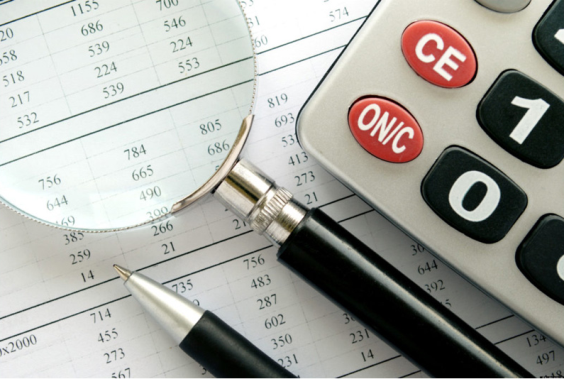 В соответствии с пунктом 5 статьи 169 Налогового кодекса Российской Федерации (далее - Кодекс) в редакции Федерального закона № 371-ФЗ счет-фактура дополняется сведениями о регистрационном номере партии товара, подлежащего прослеживаемости, количественной единице измерения товара, используемой в целях осуществления прослеживаемости и количестве товара, подлежащего прослеживаемости, в количественной единице измерения товара, используемой в целях осуществления прослеживаемости. В соответствии с указанными положениями Кодекса Постановлением Правительства РФ внесены изменения в постановление Правительства Российской Федерации от 26.12.2011 № 1137 «О формах и правилах заполнения (ведения) документов, применяемых при расчетах по налогу на добавленную стоимость». Так, формы счета-фактуры, книги покупок, книги продаж, журнала учета полученных и выставленных счетов-фактур дополнены новыми графами.В этой связи разработан проект приказа об утверждении форматов журнала учета полученных и выставленных счетов-фактур, книги покупок и книги продаж, дополнительных листов книги покупок и книги продаж в электронной форме взамен приказа ФНС России от 04.03.2015 № ММВ-7-6/93@ «Об утверждении форматов счета-фактуры, журнала учета полученных и выставленных счетов-фактур, книги покупок и книги продаж, дополнительных листов книги покупок и книги продаж в электронной форме», учитывающий указанные изменения форм документов.Изменения о национальной системе прослеживаемости товаров, внесенные Федеральным законом № 371-ФЗ и Постановлением Правительства РФ, вступают в силу с 01.07.2021.